1.12.21 Ауд 8 АТ-30, АТ-31 ТЗА 16:30-17:50Лекція 26Магнітоелектричний гальванометр (продовження)Протидіючий момент волосинок де k – сумарна жорсткість пружин, Гсм/рад [Нм/рад];  – кут повороту рухомої системи, який визначається з умови рівності обертаючого і протидіючого моментів М=Мпр, рад:В одиницях СІ, рад,Рис. 10.2. Рухома рамка в радіальному магнітному поліНа рис. 10.3 показано схему МЕ, що застосовується в одній з конструкцій вольтамперметра. Магніт 2 циліндричної форми має поздовжній виріз по всій довжині циліндра, закріпленого алюмінієвою обоймою 3 на залізному магнітопроводі 1 Г-подібної форми. До магніту з боку осердя 6 приклеєно залізну пластинку – полюсний наконечник 4, профілюючи який, змінюють активну довжину рамки таким чином, щоб забезпечити рівномірний характер шкали. Рамку 5 встановлено з одного боку від осі обертання 8. Сторона рамки, розміщена поблизу осі, не бере участі в створенні обертаючого моменту. Нижня сторона рамки обертається в повітряному зазорі і, взаємодіючи з полем постійного магніту, створює обертаючий момент. Інші сторони рамки працюють на потоках розсіювання.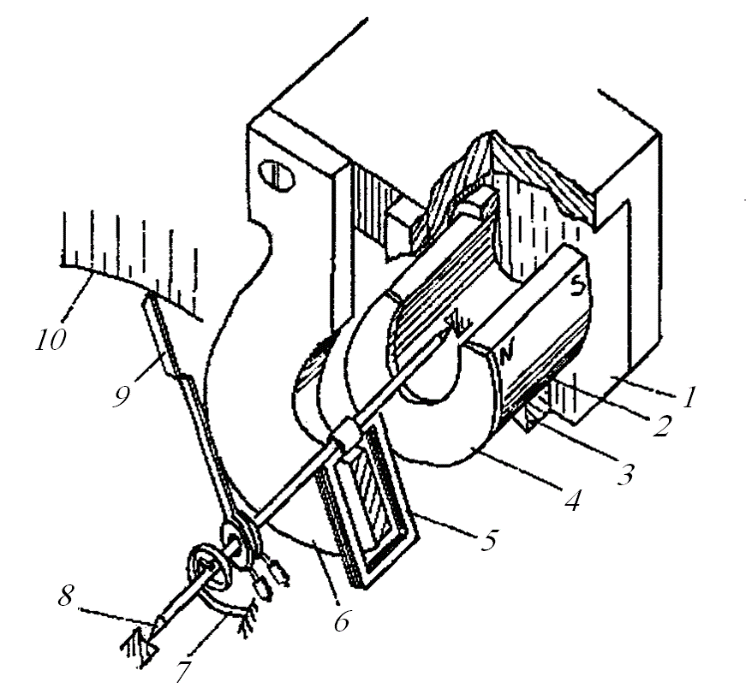 Рис. 10.3. Схема магнітоелектричного перетворювача з 
розміщенням рухомої рамки з одного бокуЗа наявності верхньої накладки спеціальної форми (рис. 10.4) в повітряному зазорі переміщуються три сторони рамки, що дає змогу дістати дещо більший обертаючий момент. Розмах шкали в такому приладі досягає 240°, що підвищує точність відліку. В тому разі, коли активними є одна вертикальна сторона рамки, віддалена на відстань R від осі обертання, та дві горизонтальні сторони, то в (10.1) замість величини bl має бути lR+2l(R–l/2).Другий доданок враховує обертаючий момент, який розвиває горизонтальна сторона рамки, коли l – її активна довжина.Повний обертаючий момент, що діє по всій активній довжині рамки, дорівнює, Нм:Щоб дістати потрібний закон розподілу індукції в зазорі, застосовують полюсні наконечники (див. рис. 10.1), профільовані кільця, в які вставлено магніт циліндричної форми, тощо.Рис. 10.4. Схема магнітоелектричного перетворювача з 
розміщенням трьох боків рамки в повітряному зазорі(10.2)(10.3)